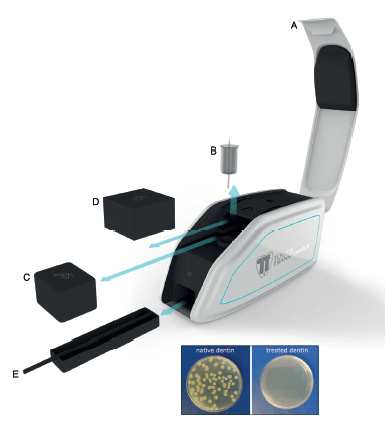 TT este un sistem avansat în domeniul ingineriei tisulare.Doar prin apăsarea unui buton, un dinte extras poate fi prelucrat și transformat în material util de regenerare osoasă în câteva minute.AVANTAJETimp scurt de procesareEconomicPrezența BMP-2Transportor de BMP-2AutologSigur Vindecare rapidăCompatibilitate ridicatăPROMOVEAZĂOsteogenezaOsteoinducțiaOsteoconducțiaOsteoproliferareaEvaluarea viabilității celulelor MG63 și SAOS-2 după 3 și 7 zile de cultură pe particule (test Alamar Blue)INAINTE ȘI DUPĂ 4 LUNIPuteți observa că particulele de dentină sunt aproape complet înconjurateTOOTH TRANSFORMER “ Metamorfoza dintelui“Instrumentul este capabil să transforme dintele în material autolog de grefă osoasă.Stimulează adeziunea, proliferarea și diferențierea celulară pentru a promova regenerarea osoasă.O mare compatibilitate bio și absența reacției imune adversă asigură siguranța.Umiditatea ridicată permite ușurința manipulării și promovează regenerarea osoasă.Evaluarea încărcăturii bacteriene după tratamentCostul per gram depinde de dimensiunea dintelui.Dintele ca un os, este realizat din colagen de tip 1 și minerale de hidroxiapatită (HA).HA dintelui este de cristalinitate ridicată și nu este resorbabilă.Transformator Tooth reduce cristalinitatea HA, elimină bacteriile și transformă dentina într-un material de grefă autologă.Instrumentul este capabil să transforme dintele în material autolog de grefă osoasă.Stimulează adeziunea, proliferarea și diferențierea celulară pentru a promova regenerarea osoasă.O mare compatibilitate bio și absența reacției imune adversă asigură siguranța.Umiditatea ridicată permite ușurința manipulării și promovează regenerarea osoasă.Evaluarea încărcăturii bacteriene după tratamentPrezența după tratamentAnaliza din cadrul Departamentului de Chimie, Materiale și Inginerie Chimică "G. Natta“Politecnico di Milano I.N.S.T.M. Research Unit Milano PolitecnicoPrezența după tratamentAnaliza din cadrul Departamentului de Chimie, Materiale și Inginerie Chimică "G. Natta“Politecnico di Milano I.N.S.T.M. Research Unit Milano Politecnico